26205 - ES PRE GARA ENDURANCE 20x19 g prášek, bez příchutiPRE GARA ENDURANCE® je nápoj pro sportovce navržen s cílem podpořit vytrvalostní výkon při delší fyzické aktivitě.
Obsahuje komplexní sacharidy a elektrolyty užitečné pro udržení a podporu vytrvalostního výkonu při delší fyzické aktivitě, dále také maltodextriny s dlouhým řetězcem, glukogenní aminokyseliny a aminokyseliny s rozvětveným řetězcem, které jsou metabolizovány v různou dobu.Vitamíny B2, B5, B6, C a kyselina listová pomáhají snížit pocit únavy a vyčerpání.Elektrolyty Ca, Mg, K přispívají k normální svalové funkci.Vitamíny B1, B2, B6, C, biotin umožňují fyziologicko-energetický metabolismus.Vitamin B6 podporuje metabolismus bílkovin a glykogenu.Vitamin C v navrhovaném dávkování, přispívá k udržení normální funkce imunitního systému, v průběhu a po intenzivní fyzické námaze, a chrání buňky před oxidačním stresem.Tento výrobek neobsahuje lepek ani laktózu proto je vhodný i pro lidi trpící celiakií nebo intolerancí na laktózu.DOPORUČUJEME PRO:vytrvalce, kteří chtějí optimalizovat výkon v průběhu aerobně-anaerobních sportů. vytrvalostní sporty: (např.: cyklistika, běh, triatlon, pěší turistika, závodní chůze, biatlon, běžecké lyžování, ...)POUŽITÍ A DOPORUČENÉ DÁVKOVÁNÍ:1 sáček smíchejte s 200 ml vody 30 minut před výkonem.2 sáčky smíchejte se 400-500 ml vody 30 minut před výkonem v případě velmi intenzivní a dlouhotrvající sportovní aktivity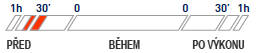 SLOŽENÍ:Maltodextrin, fruktóza, regulátor kyselosti: kyselina citrónová; kreatin pyruvát, aroma, citrát draselný, L-leucin, citrát sodný, L-alanin, glycin, chlorid sodný, L-valin, L-izoleucin, uhličitan vápenatý, uhličitan hořečnatý, taurin, kyselina L-askorbová (Vitamin C ), L-glutamová kyselina, L-glutamin, ženšen nepravý (eleutheerococcus senticosus M.) kořenový suchý extrakt titrovaný s 5 % saponinu, emulgátory: estery sacharózy mastných kyselin; acetil L-karnitin hydrochlorid, sladidlo: sukralóza; DL-alfa-tokoferyl acetát (vitamin E), barvivo: betakaroten; hydroxypropylmethylxeluóza; kyselina pantothenová (vitamin B5), thiamin hydrochlorid (vitamin B1), riboflavin (vitamin B2), pyridoxin hydrochlorid (vitamin B6), kyselina listová, D-biotin (vitamin H).NUTRIČNÍ HODNOTY: * RHP: Referenční hodnota příjmu u průměrné dospělé osoby (8400 kJ/ 2000 kcal)UPOZORNĚNÍ: 
Potravina určená pro zvláštní výživu. Se sladidly. Vhodné pro sportovce. Výrobek nenahrazuje pestrou stravu. Nepřekračuje doporučené denní dávkování. Nepoužívejte v těhotenství a dlouhodobě bez doporučení lékaře. Výrobek není vhodný pro děti. Výrobce neručí za případné škody vzniklé nevhodným použitím nebo skladováním. NUTRIČNÍ HODNOTY NUTRIČNÍ HODNOTY NUTRIČNÍ HODNOTY NUTRIČNÍ HODNOTYVe 100 g Ve 2 sáčcích%RHP
ve 2 sáčcích Energetické hodnoty Energetické hodnoty Energetické hodnoty Energetické hodnoty Kcal361.9137.6- kJ1536.5585.3- Průměrné hodnoty Průměrné hodnoty Průměrné hodnoty Průměrné hodnoty Tuky
 z toho nasycené MK0.02 g
0.01 g0.01 g
0 g- Sacharidy
 z toho cukry78.81 g
16.36 g28.05 g
6.22 g- Vláknina0.15 g0.06 g225% Bílkoviny0 g0 g- Sůl (Na x 2.5)1.56 g0.59 g- Vitamin C526.3 mg200 mg250% Vitamin B11.8 mg0.7 mg64% Vitamin B22.1 mg0.8 mg57% Kyselina pantothenová7.9 mg3 mg50% Vitamina B61.3 mg0.5 mg36% Biotin0.2 mg75 mcg150% Vitamin E26.3 mg10 mg83% Kyselina listová0.26 mg100 mcg50% Hořčík186.8 mg71 mg19% Draslík789.5 mg300 mg15% Chlorid478.8 mg181.9 mg23% Vápník315.8 mg120 mg15% Puryvát858 mg326 mg- Kreatin1716 mg652 mg- Taurin658 mg250 mg- L-Leucin1974 mg750 mg- L-Isoleucin987 mg375 mg- L-Valin987 mg375 mg- L-Glutamin263 mg100 mg- Glycin1053 mg400 mg- L-Alanin1579 mg600 mg- L-Acetylkarnitin132 mg50 mg- L-Glutamová kyselina526 mg200 mg- Ženšen nepravý263 mg100 mg-